Προκήρυξη για την πλήρωση μιας (1)  θέσης   δικηγόρου με σχέση  έμμισθης  εντολής στο Δήμο Ηρωικής Πολέως ΝάουσαςΟ ΔΗΜΑΡΧΟΣ ΝΑΟΥΣΑΣΈχοντας υπόψη:Το με αρ. πρωτ.  34542/24-10-2017 έγγραφο του Υπ. Εσωτερικών και την με αρ. πρωτ. ΔΙΠΑΑΔ/Φ.ΕΓΚΡ./142/24742/10-10-2017 Απόφαση της Επιτροπής της ΠΥΣ 33/2006 (άρθρο 2 παρ.1) με την οποία εγκρίθηκε η πρόσληψη ενός (1) δικηγόρου με έμμισθη εντολή στο Δήμο μας. Τον Οργανισμό Εσωτερικής Υπηρεσίας του Δήμου μας  ΦΕΚ2018/Β/2017 και ΦΕΚ922/Β/2017 στον οποίο προβλέπονται δύο (2)  θέσεις δικηγόρων με έμμισθη εντολή εκ των οποίων η μία κενήΤην με αρ. πρωτ. 4111/23-2-2018 βεβαίωση της οικονομικής υπηρεσίας σύμφωνα με την οποία προβλέπεται σχετική πίστωση στον προϋπολογισμό του Δήμου Νάουσας για το τρέχον έτος και ανάλογη θα προβλεφθεί για τα επόμενα έτηΤην με αρ.164/2017 απόφαση του Δημοτικού Συμβουλίου Νάουσας με την οποία εγκρίθηκε η πρόσληψη ενός (1) δικηγόρου με σχέση έμμισθης εντολής & πάγια αντιμισθία Τις διατάξεις των άρθρων 165 & 167 του Ν. 3584/07, όπως ισχύουνΤις διατάξεις του   άρθρ. 43 του Ν. 4194/2013 όπως αυτές τροποποιήθηκαν από εκείνες  της παρ. 7 του άρθρ. 60 του Ν.4370/2016 και ισχύουνΤις διατάξεις του άρθρ.1 παρ. 2 περ. ιβ’ του Ν.2190/1994.Π Ρ Ο Κ Η Ρ Υ Σ Σ Ε ΙΤην πλήρωση με επιλογή μίας (1) θέσης δικηγόρου με σχέση έμμισθης εντολής στο Δήμο Νάουσας.Η πρόσληψη θα γίνει σύμφωνα με τις διατάξεις του Ν.4194/13 (Κώδικας Δικηγόρων) όπως ισχύει κάθε φορά  και θα συνδέεται με το Δήμο Νάουσας με σχέση έμμισθης εντολής.Το αντικείμενο της απασχόλησης του θα είναι η κάλυψη των γενικών νομικών θεμάτων των  Υπηρεσιών του Δήμου Νάουσας και των ΝΠΔΔ του Δήμου και η υπεράσπιση των συμφερόντων του Δήμου Νάουσας  και των ΝΠΔΔ του Δήμου, ενώπιον των Δικαστηρίων ή άλλων Αρχών σε όλες τις υποθέσεις του, όπως : -η παροχή νομικών συμβουλών και γνωμοδοτήσεων προς τα αιρετά όργανα διοίκησης του Δήμου και τις δημοτικές υπηρεσίες-η παροχή νομικών συμβουλών και κατευθύνσεων προς τις επί μέρους δημοτικές υπηρεσίες καθώς και στα άλλα νομικά πρόσωπα του Δήμου, για την διασφάλιση του νομότυπου των δράσεων τους,-η υποβολή γνωμοδοτήσεων σε ζητήματα που αφορούν το Δήμο,- η νομική εκπροσώπηση του Δήμου σε υποθέσεις εντός και εκτός των Δικαστηρίων και ενώπιον των Διοικητικών Αρχών,- η έρευνα τίτλων ιδιοκτησίας των αγοραζομένων, μισθωμένων, μεταβιβαζομένων κλπ. περιουσιακών στοιχείων του Δήμου στο υποθηκοφυλακείο και κτηματολογικό γραφείο,- η επεξεργασία των διακηρύξεων των δημοπρασιών, υποστήριξης των διαδικασιών διενέργειας διαγωνισμών ( πρακτικά, ενστάσεις κλπ) μέχρι την υπογραφή της σύμβασης και η σύνταξη των σχεδίων όλων των συμφωνητικών του Δήμου που αναφέρονται σε πωλήσεις, αγορές , ανταλλαγές, μισθώσεις και εκμισθώσεις,- ο χειρισμός και η διεκπεραίωση πάσης φύσεως εξώδικων εγγράφων που απευθύνουν τρίτοι προς το Δήμο και έχουν νομική σημασία,- η τήρηση του αναγκαίου αρχείου εγγράφων και πληροφοριών για τις ανάγκες της Νομικής Υπηρεσίας,- η παραλαβή εξώδικων και δικογράφων  που απευθύνονται στο Δήμο.Οι παραπάνω υπηρεσίες θα παρέχονται στην έδρα του Δήμου Νάουσας ( Δημαρχείας 30), εφόσον δεν παρίσταται ανάγκη παράστασις του/της ενώπιον των Δικαστικών, Διοικητικών ή άλλων Αρχών για υποθέσεις του Δήμου Νάουσας σύμφωνα με τα ισχύοντα στο άρθρο 165 παρ. 5 του Ν.3584/2007. Για την παροχή των παραπάνω υπηρεσιών οι αποδοχές τους καθορίζονται σύμφωνα με την παρ.10 του άρθρου 9 του Ν.4354/15.Ο προσληφθείς θα υπόκειται στην ασφάλιση του Ταμείου Νομικών και λοιπών νομίμων κρατήσεων, θα υπάγεται οργανικά στο Δήμο Νάουσας και θα ακολουθεί την προβλεπόμενη από την κείμενη νομοθεσία υπηρεσιακή εξέλιξη.     Οι υποψήφιοι για την πιο πάνω θέση πρέπει : α) Να είναι δικηγόροι μέλη του Δικηγορικού Συλλόγου Βέροιας με δικαίωμα παράστασης στο Εφετείο β) Να  έχουν εκπληρώσει (οι άνδρες) τις Στρατιωτικές τους υποχρεώσεις ή να έχουν απαλλαγεί νόμιμα από αυτές και να μην είναι ανυπότακτοι ή να μην έχουν καταδικασθεί για λιποταξία με τελεσίδικη απόφαση.γ) Να μην υπάρχει κώλυμα από ποινική καταδίκη ή υποδικία ή να μη τελούν υπό δικαστική συμπαράσταση.δ) Να μην έχουν κώλυμα κατά τις διατάξεις του Ν. 1256/82 και του Κώδικα Δικηγόρων.ε) Να έχουν αποδεδειγμένη και επαρκή επαγγελματική εμπειρία στο χειρισμό υποθέσεων οργανισμών τοπικής αυτοδιοίκησης, η οποία να αποδεικνύεται από δικαστικές αποφάσεις, δικόγραφα, υπομνήματα, γνωμοδοτήσεις κ.α., αποκλειόμενων σχετικών βεβαιώσεων φορέων της τοπικής αυτοδιοίκησης ή νομικών προσώπων αυτών.στ)Να είναι κάτοχοι μεταπτυχιακού τίτλου σπουδών στα γνωστικά αντικείμενα του αστικού, εργατικού ή διοικητικού δικαίου νομικής σχολής επιπέδου Α.Ε.Ι. της ημεδαπής ή της αλλοδαπής. ζ)Να είναι άριστοι γνώστες της Αγγλικής και τουλάχιστον επαρκώς γνώστες μιας δεύτερης γλώσσας εκ των Γαλλικής και Γερμανικής. η)Να διαθέτουν γνώση χειρισμού Η/Υ. Η απόδειξη γλωσσομάθειας και γνώσης Η/Υ αποδεικνύεται σύμφωνα με τα ισχύοντα παραρτήματα απόδειξης γλωσσομάθειας και γνώσης χειρισμού Η/Υ που έχει εκδώσει το ΑΣΕΠ.Οι υποψήφιοι πρέπει να υποβάλουν στο Δήμο Νάουσας σε αποκλειστική προθεσμία 30 ημερών από την επομένη της τελευταίας δημοσίευσης της προκήρυξης στον ημερήσιο Τοπικό Τύπο, αίτηση υποψηφιότητας συνοδευόμενη από:α)  Πιστοποιητικό ποινικού μητρώου.β) Πιστοποιητικό του Δικηγορικού Συλλόγου από το οποίο να προκύπτει ότι ο υποψήφιος είναι δικηγόρος παρ’ Εφέταις, δεν έχει τιμωρηθεί πειθαρχικά και ότι δεν κατέχει θέση δικηγόρου αμειβόμενη επί παγία αντιμισθία σε άλλο νομικό πρόσωπο του δημόσιου τομέα. Δικηγόροι που κατέχουν έμμισθη θέση δικηγόρου σε άλλο νομικό πρόσωπο του δημόσιου τομέα, μπορούν να εμφανιστούν ως υποψήφιοι, αν συνυποβάλλουν υπεύθυνη δήλωση περί παραιτήσεως τους από τη θέση αυτή, εφόσον επιλεγούν.γ) Φωτοτυπία των δύο όψεων της αστυνομικής ταυτότητας.δ) Πιστοποιητικό στρατολογίας τύπου Α’ (για τους άνδρες) ε) Πιστοποιητικό οικογενειακής κατάστασηςστ) Βιογραφικό σημείωμα με τα στοιχεία της επιστημονικής και επαγγελματικής δράσης του υποψηφίου, καθώς και τα κατά περίπτωση απαραίτητα δικαιολογητικά (βεβαιώσεις, πιστοποιητικά κλπ.) για την απόδειξη των τυπικών και ουσιαστικών του προσόντων. ζ) Αντίγραφο του βασικού και μεταπτυχιακού τίτλου σπουδών Νομικής Σχολής της ημεδαπής ή της αλλοδαπής, που έχει αναγνωρισθεί για την ισοτιμία του από το Δ.Ο.Α.Τ.Α.Π. η) Αντίγραφα τίτλων σπουδών ξένων γλωσσών.θ)Αντίγραφο πτυχίου γνώσης χρήσης Η/Υ. Για την επιλογή και πρόσληψη λαμβάνονται υπόψη η προσωπικότητα του υποψηφίου, η επιστημονική του κατάρτιση, η εξειδίκευσή του στο αντικείμενο της απασχόλησης, η επαγγελματική του πείρα, η γνώση ξένων γλωσσών και συνεκτιμάται η οικογενειακή του κατάσταση και η πρόβλεψη της εξέλιξής του.  Κρίσιμος χρόνος για τον έλεγχο της συνδρομής των τυπικών προσόντων είναι ο χρόνος λήξης της προθεσμίας για την υποβολή των αιτήσεων. Οι συντελεστές βαρύτητας των ανωτέρω κριτηρίων για την εξυπηρέτηση των αναγκών του Δήμου καθορίζονται ως εξής:       Η επιλογή θα γίνει από πενταμελή Επιτροπή που αποτελείται από :α) Μέλος του Νομικού Συμβουλίου του Κράτους με βαθμό τουλάχιστον Δικαστικού Πληρεξουσίου Α' Τάξεως ή τον νόμιμο αναπληρωτή του, που ορίζεται από τον Πρόεδρο του Νομικού Συμβουλίου του Κράτους, ως πρόεδροςβ) τρεις δικηγόρους, από τους οποίους ο ένας με 15ετή τουλάχιστον ευδόκιμη δικηγορική υπηρεσία, που ορίζονται από το Διοικητικό Συμβούλιο του οικείου δικηγορικού συλλόγου για κάθε συγκεκριμένη προκήρυξη,γ) έναν εκπρόσωπο του Δήμου.Καθήκοντα Γραμματέα της Επιτροπής ασκεί υπάλληλος του Δήμου Νάουσας.Η Επιτροπή θα εξετάσει τις αιτήσεις και τα δικαιολογητικά των υποψηφίων και θα τους καλέσει σε ατομική συνέντευξη. Μέσα σε ένα μήνα το πολύ από την τελευταία ατομική συνέντευξη θα εκδώσει αιτιολογημένη απόφαση με την σειρά αξιολόγησης των υποψηφίων.Η απόφαση της επιτροπής είναι υποχρεωτική για το Δήμο Νάουσας ο οποίος οφείλει μέσα σε ένα μήνα από τη δημοσίευση της απόφασης να προσλάβει στην κενή θέση τον επιτυχόντα και να γνωστοποιήσει στο Δικηγορικό Σύλλογο Βέροιας την ανάληψη υπηρεσίας.Η συμμετοχή των υποψηφίων στις διαδικασίες επιλογής, προϋποθέτει ανεπιφύλακτη αποδοχή των όρων της προκήρυξης. Πληροφορίες και αντίγραφα της προκήρυξης παρέχονται τις εργάσιμες ημέρες και ώρες, από το γραφείο Διαχείρισης Ανθρώπινου Δυναμικού του Δήμου Νάουσας, Δημαρχίας 30 Τ.Κ.59200  Αρμόδιοι: κ. Παπακώστα Μαρία, κ. Φίκατα Μαρία, τηλ.2332350335-6.Η παρούσα προκήρυξη να κοινοποιηθεί με επιμέλεια του Δήμου Νάουσας α)στον Πρόεδρο του Νομικού συμβουλίου του Κράτους, β) στον Πρόεδρο του Πρωτοδικείου Βέροιας, γ) στον Πρόεδρο του Δικηγορικού Συλλόγου Βέροιας οι οποίοι αντίστοιχα πρέπει να επιμεληθούν για την τοιχοκόλληση αυτής, συντασσομένου και του σχετικού αποδεικτικού κοινοποίησης και δ) να αναρτηθεί στον κόμβο «Διαύγεια», στον ιστότοπο του Δήμου Νάουσας και στον πίνακα ανακοινώσεων του Δημοτικού Καταστήματος (Δημαρχίας 30) και να δημοσιευθεί σε μια ημερήσια εφημερίδα στην έδρα του Δικηγορικού Συλλόγου Βέροιας.Ο ΔΗΜΑΡΧΟΣ ΝΑΟΥΣΑΣ                                                                               ΚΟΥΤΣΟΓΙΑΝΝΗΣ ΝΙΚΟΛΑΟΣΝάουσα        03/04/2018                 Αρ. Πρωτ.   6642                      ΚριτήριοΣυντελεστήςΠροσωπικότητα 10Μεταπτυχιακός τίτλος σπουδών20Εξειδίκευση σε αντικείμενο Ο.Τ.Α και ν.π. Ο.Τ.Α20Επαγγελματική Πείρα10	Άριστη γνώση ξένης γλώσσας15Τουλάχιστον καλή γνώση δεύτερης ξένης γλώσσας10Οικογενειακή κατάσταση5Γνώση Η/Υ10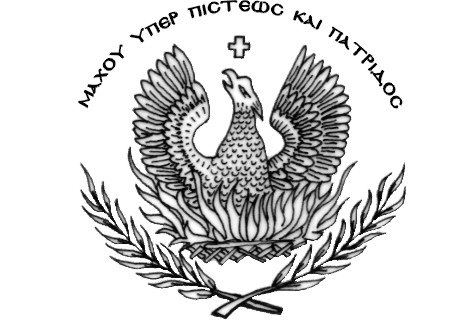 